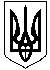 НОВОСАНЖАРСЬКА СЕЛИЩНА РАДАНОВОСАНЖАРСЬКОГО РАЙОНУ ПОЛТАВСЬКОЇ ОБЛАСТІ( тридцять пʼята сесія селищної ради сьомого скликання)РІШЕННЯ23 червня  2020  року              смт Нові Санжари                                       №  14Про затвердження Плану роботи Новосанжарської селищної радита її виконавчого комітету на друге півріччя 2020 року	Відповідно до пункту 7 частини першої статті 26 Закону України «Про місцеве самоврядування в Україні» селищна радаВИРІШИЛА:Затвердити План роботи Новосанжарської селищної ради та її виконавчого комітету  на друге півріччя 2020 року (додається).Селищний голова                                                                             І. О. Коба                                                                             ЗАТВЕРДЖЕНО                                                                             Рішення тридцять пʼятої сесії                                                                              Новосанжарської селищної                                                                               ради сьомого скликання                                                                              від  23 червня 2020 рокуП Л А Нроботи  Новосанжарської  селищної ради  та  її  виконавчого комітетуна друге півріччя 2020 рокуІ. Питання,  що виносяться на розгляд сесій селищної радиІІ. Питання, що виносяться на розгляд постійних комісій Новосанжарської селищної радиІІІ. Перелік основних питань на засідання виконавчого комітету Новосанжарської селищної радиІV. Організаційно-масова роботаСекретар селищної ради                                                                         О. О. Вовк№ п/пЗміст питанняВідповідальні за підготовкуДата розглядуДоповідач, співдоповідачІІІ квартал1.Про внесення змін до показників бюджету Новосанжарської обʼєднаної селищної територіальної громади на 2020 рік.Левицька С. В.— голова постійної комісії, начальник відділу фінансування, економічного розвитку, бухгалтерського обліку та звітності виконавчого комітету Новосанжарської селищної ради Рубайко О. В.протягом кварталуНачальник відділу фінансування, економічного розвитку, бухгалтерського обліку та звітності виконавчого комітету Новосанжарської селищної ради Рубайко О. В.2.Розгляд заяв з питань земельного законодавстваМокляк Ю. Б. — голова постійної комісії, в.о. начальника відділу земельних ресурсів, охорони навколишнього природного середовища, надзвичайних ситуацій виконавчого комітету Новосанжарської селищної ради Короленко З. П.протягом кварталуВ. о. начальника відділу земельних ресурсів, охорони навколишнього природного середовища, надзвичайних ситуацій виконавчого комітету Новосанжарської селищної ради Короленко З. П.3.Про стан виконання Плану роботи за І півріччя поточного року.Про стан виконання Плану роботи за І півріччя поточного року.серпень-вересеньСекретар селищної ради Вовк О. О.4.Про затвердження звіту про виконання бюджету Новосанжарської об’єднаної селищної територіальної громади за І півріччя 2020 рокуЛевицька С. В. — голова постійної комісії, начальник відділу фінансування, економічного розвитку, бухгалтерського обліку та звітності виконавчого комітету Новосанжарської селищної ради Рубайко О. В.серпень-вересеньНачальник відділу фінансування, економічного розвитку, бухгалтерського обліку та звітності виконавчого комітету Новосанжарської селищної ради Рубайко О. В.5.Про використання коштів резервного фонду селищного бюджету за І півріччя 2020 рокуЛевицька С. В.  — голова постійної комісії, начальник відділу фінансування, економічного розвитку, бухгалтерського обліку та звітності виконавчого комітету Новосанжарської селищної ради Рубайко О. В., заступник селищного голови Івашина В. М.серпень-вересеньЗаступник селищного головиІвашина В. М.6.Інформація т.в.о. начальника Новосанжарського відділення поліції ГУНП України в Полтавській області про стан злочинності, боротьби із злочинністю, охорони громадського порядку та результати діяльності на території Новосанжарської селищної радиБриж С. В. – голова постійної комісії з питань прав людини, депутатської діяльності та етики, законності та правопорядку, розвитку місцевого самоврядування, т.в.о.  начальника Новосанжарського відділення поліції ГУНП України в Полтавській області Пархоменко С. М.вересеньТ.в.о.  начальника Новосанжарського відділення поліції ГУНП України в Полтавській області Пархоменко С. М.ІV квартал7.Про внесення змін до показників бюджету Новосанжарської обʼєднаної селищної територіальної громади на 2020 рік.Левицька С. В.  — голова постійної комісії, начальник відділу фінансування, економічного розвитку, бухгалтерського обліку та звітності виконавчого комітету Новосанжарської селищної ради Рубайко О. В.протягом кварталуНачальник відділу фінансування, економічного розвитку, бухгалтерського обліку та звітності виконавчого комітету Новосанжарської селищної ради Рубайко О. В.8.Розгляд заяв з питань земельного законодавстваМокляк Ю. Б. — голова постійної комісії, в.о. начальника відділу земельних ресурсів, охорони навколишнього природного середовища, надзвичайних ситуацій виконавчого комітету Новосанжарської селищної ради Короленко З. П.протягом кварталуВ.о. начальника відділу земельних ресурсів, охорони навколишнього природного середовища, надзвичайних ситуацій виконавчого комітету Новосанжарської селищної ради Короленко З. П.9.Про господарську діяльність комунальних підприємств «Джерело" та "Добрі руки плюс" Новосанжарської селищної ради, ефективне використання комунального майна, виконання статутних повноважень та використання коштів з місцевого бюджету, що передавалися комунальним підприємствам " у поточному році Комунальні підприємства "Джерело"  та "Добрі руки плюс" Новосанжарської селищної ради.жовтеньКерівники комунальних підприємств "Джерело"  та "Добрі руки плюс" Новосанжарської селищної ради 10.Про підготовку житлово-комунального господарства селища до роботи в осінньо-зимовий період 2020-2021 рр.Яценко В. І. ― голова постійної комісії, виконавчий комітет селищної ради, заступник селищного голови Івашина В.М., керівники комунальних підприємств "Джерело"  та "Добрі руки плюс" Новосанжарської селищної ради.жовтеньКерівники комунальних підприємств "Джерело" та "Добрі руки плюс" Новосанжарської селищної ради11.Про стан надходження плати податку та орендної плати за землю від юридичних  та фізичних  осіб за 9 місяців 2020 року.Мокляк Ю. Б. — голова постійної комісії, в.о. начальника відділу земельних ресурсів, охорони навколишнього природного середовища, надзвичайних ситуацій виконавчого комітету Новосанжарської селищної ради Короленко З. П.жовтеньВ.о. начальника відділу земельних ресурсів, охорони навколишнього природного середовища, надзвичайних ситуацій виконавчого комітету Новосанжарської селищної ради Короленко З. П.12. Про затвердження звіту про виконання бюджету Новосанжарської  обʼєднаної селищної територіальної громади за 9 місяців 2020 року.Левицька С. В.— голова постійної комісії, начальник відділу фінансування, економічного розвитку, бухгалтерського обліку та звітності виконавчого комітету Новосанжарської селищної ради Рубайко О. В.жовтеньНачальник відділу фінансування, економічного розвитку, бухгалтерського обліку та звітності виконавчого комітету Новосанжарської селищної ради Рубайко О. В.13.Про затвердження Плану діяльності з підготовки та затвердження проєктів регуляторних актів Новосанжарської селищної ради на 2021 рікНачальник відділу юридично-правової Кондратюк Т. П.груденьНачальник відділу юридично-правової допомоги Кондратюк Т. П.14.Про затвердження селищних Програм на 2021 рік.Постійні комісії селищної ради, апарат селищної ради та виконавчого комітету селищної радигруденьСекретар селищної ради, заступники селищного голови, начальники відділів виконавчого комітету Новосанжарської селищної ради.15.Про затвердження  бюджету Новосанжарської обʼєднаної селищної територіальної громади на 2021 рікГолова профільної постійної комісії,          начальник відділу фінансування, економічного розвитку, бухгалтерського обліку та звітності виконавчого комітету Новосанжарської селищної ради Рубайко О. В.груденьНачальник відділу фінансування, економічного розвитку, бухгалтерського обліку та звітності виконавчого комітету Новосанжарської селищної ради Рубайко О. В.16.Про План роботи селищної ради на І півріччя 2021 року.Постійні комісії селищної ради, виконавчий комітет селищної ради, апарат селищної ради.груденьСекретар селищної ради № п/пЗміст питанняВідповідальні за підготовкуДата розглядуДоповідач, співдоповідачІІІ квартал1.Про внесення змін до показників бюджету Новосанжарської обʼєднаної селищної територіальної громади на 2020 рік.Левицька С. В.— голова постійної комісії, начальник відділу фінансування, економічного розвитку, бухгалтерського обліку та звітності виконавчого комітету Новосанжарської селищної ради Рубайко О. В.протягом кварталуНачальник відділу фінансування, економічного розвитку, бухгалтерського обліку та звітності виконавчого комітету Новосанжарської селищної ради Рубайко О. В.2.Розгляд заяв з питань земельного законодавстваМокляк Ю. Б. — голова постійної комісії, в.о. начальника відділу земельних ресурсів, охорони навколишнього природного середовища, надзвичайних ситуацій виконавчого комітету Новосанжарської селищної ради Короленко З. П.протягом кварталуВ. о. начальника відділу земельних ресурсів, охорони навколишнього природного середовища, надзвичайних ситуацій виконавчого комітету Новосанжарської селищної ради Короленко З. П.3.Про стан виконання Плану роботи за І півріччя поточного року.Про стан виконання Плану роботи за І півріччя поточного року.серпень-вересеньСекретар селищної ради Вовк О. О.4.Про затвердження звіту про виконання бюджету Новосанжарської об’єднаної селищної територіальної громади за І півріччя 2020 рокуЛевицька С. В. — голова постійної комісії, начальник відділу фінансування, економічного розвитку, бухгалтерського обліку та звітності виконавчого комітету Новосанжарської селищної ради Рубайко О. В.серпень-вересеньНачальник відділу фінансування, економічного розвитку, бухгалтерського обліку та звітності виконавчого комітету Новосанжарської селищної ради Рубайко О. В.5.Про використання коштів резервного фонду селищного бюджету за І півріччя 2020 рокуЛевицька С. В.  — голова постійної комісії, начальник відділу фінансування, економічного розвитку, бухгалтерського обліку та звітності виконавчого комітету Новосанжарської селищної ради Рубайко О. В., заступник селищного голови Івашина В. М.серпень-вересеньЗаступник селищного головиІвашина В. М.6.Інформація т.в.о. начальника Новосанжарського відділення поліції ГУНП України в Полтавській області про стан злочинності, боротьби із злочинністю, охорони громадського порядку та результати діяльності на території Новосанжарської селищної радиБриж С. В. – голова постійної комісії з питань прав людини, депутатської діяльності та етики, законності та правопорядку, розвитку місцевого самоврядування, т.в.о.  начальника Новосанжарського відділення поліції ГУНП України в Полтавській області Пархоменко С. М.вересеньТ.в.о.  начальника Новосанжарського відділення поліції ГУНП України в Полтавській області Пархоменко С. М.ІV квартал7.Про внесення змін до показників бюджету Новосанжарської обʼєднаної селищної територіальної громади на 2020 рік.Левицька С. В.  — голова постійної комісії, начальник відділу фінансування, економічного розвитку, бухгалтерського обліку та звітності виконавчого комітету Новосанжарської селищної ради Рубайко О. В.протягом кварталуНачальник відділу фінансування, економічного розвитку, бухгалтерського обліку та звітності виконавчого комітету Новосанжарської селищної ради Рубайко О. В.8.Розгляд заяв з питань земельного законодавстваМокляк Ю. Б. — голова постійної комісії, в.о. начальника відділу земельних ресурсів, охорони навколишнього природного середовища, надзвичайних ситуацій виконавчого комітету Новосанжарської селищної ради Короленко З. П.протягом кварталуВ.о. начальника відділу земельних ресурсів, охорони навколишнього природного середовища, надзвичайних ситуацій виконавчого комітету Новосанжарської селищної ради Короленко З. П.9.Про господарську діяльність комунальних підприємств «Джерело" та "Добрі руки плюс" Новосанжарської селищної ради, ефективне використання комунального майна, виконання статутних повноважень та використання коштів з місцевого бюджету, що передавалися комунальним підприємствам " у поточному році Комунальні підприємства "Джерело"  та "Добрі руки плюс" Новосанжарської селищної ради.жовтеньКерівники комунальних підприємств "Джерело"  та "Добрі руки плюс" Новосанжарської селищної ради 10.Про підготовку житлово-комунального господарства селища до роботи в осінньо-зимовий період 2020-2021 рр.Яценко В. І. ― голова постійної комісії, виконавчий комітет селищної ради, заступник селищного голови Івашина В.М., керівники комунальних підприємств "Джерело"  та "Добрі руки плюс" Новосанжарської селищної ради.жовтеньКерівники комунальних підприємств "Джерело" та "Добрі руки плюс" Новосанжарської селищної ради11.Про стан надходження плати податку та орендної плати за землю від юридичних  та фізичних  осіб за 9 місяців 2020 року.Мокляк Ю. Б. — голова постійної комісії, в.о. начальника відділу земельних ресурсів, охорони навколишнього природного середовища, надзвичайних ситуацій виконавчого комітету Новосанжарської селищної ради Короленко З. П.жовтеньВ.о. начальника відділу земельних ресурсів, охорони навколишнього природного середовища, надзвичайних ситуацій виконавчого комітету Новосанжарської селищної ради Короленко З. П.12. Про затвердження звіту про виконання бюджету Новосанжарської  обʼєднаної селищної територіальної громади за 9 місяців 2020 року.Левицька С. В.— голова постійної комісії, начальник відділу фінансування, економічного розвитку, бухгалтерського обліку та звітності виконавчого комітету Новосанжарської селищної ради Рубайко О. В.жовтеньНачальник відділу фінансування, економічного розвитку, бухгалтерського обліку та звітності виконавчого комітету Новосанжарської селищної ради Рубайко О. В.13.Про затвердження Плану діяльності з підготовки та затвердження проєктів регуляторних актів Новосанжарської селищної ради на 2021 рікНачальник відділу юридично-правової Кондратюк Т. П.груденьНачальник відділу юридично-правової допомоги Кондратюк Т. П.14.Про затвердження селищних Програм на 2021 рік.Постійні комісії селищної ради, апарат селищної ради та виконавчого комітету селищної радигруденьСекретар селищної ради, заступники селищного голови, начальники відділів виконавчого комітету Новосанжарської селищної ради.15.Про затвердження  бюджету Новосанжарської обʼєднаної селищної територіальної громади на 2021 рікГолова профільної постійної комісії,          начальник відділу фінансування, економічного розвитку, бухгалтерського обліку та звітності виконавчого комітету Новосанжарської селищної ради Рубайко О. В.груденьНачальник відділу фінансування, економічного розвитку, бухгалтерського обліку та звітності виконавчого комітету Новосанжарської селищної ради Рубайко О. В.16.Про План роботи селищної ради на І півріччя 2021 року.Постійні комісії селищної ради, виконавчий комітет селищної ради, апарат селищної ради.груденьСекретар селищної ради № п/пЗміст питанняВідповідальні за підготовкуДатарозглядуДоповідач, співдоповідач1Про виконання бюджету селищної об’єднаної територіальної громади за перше півріччя 2020 року.Відділ фінансування, економічного розвитку, бухгалтерського обліку та звітності виконавчого комітетулипеньНачальник відділу фінансування, економічного розвитку, бухгалтерського обліку та звітності Рубайко О.В.2Про підсумки роботи зі зверненнями громадян у першому півріччі 2020 року.Загальний відділ виконавчого комітетулипеньНачальник загального відділу виконавчого комітетуМуковоз Т.М.3Про надання одноразової грошової матеріальної допомоги громадянам за 9 місяців 2020 року.Відділ фінансування, економічного розвитку, бухгалтерського обліку та звітності виконавчого комітетужовтеньНачальник відділу фінансування, економічного розвитку, бухгалтерського обліку та звітності Рубайко О.В., керуючий справами виконавчого комітету Поціпко Н.В.4Про виконання бюджету селищної об’єднаної територіальної громади за 9 місяців 2020 року.Відділ фінансування, економічного розвитку, бухгалтерського обліку та звітності виконавчого комітетулистопадНачальник відділу фінансування, економічного розвитку, бухгалтерського обліку та звітності Рубайко О.В.5Про роботу адміністративної комісії при виконавчому комітеті селищної ради у 2020 році.Відділ юридично-правової допомоги виконавчого комітетугрудень Начальник відділу юридично-правової допомоги Кондратюк Т.П.6Про роботу комісії з житлових питань при виконавчому комітеті селищної ради у 2020 році  та затвердження списків громадян, які потребують поліпшення житлових умов.Відділ містобудування та архітектури, житлово-комунального господарства виконавчого комітетугруденьНачальник відділу – головний архітектор відділу містобудування та архітектури, житлово-комунального господарства виконавчого комітетуЯценко В.І.7Про погодження Програм Новосанжарської селищної ради на 2021 рік.Керівний склад Новосанжарської селищної радигруденьКерівний склад Новосанжарської селищної ради№ п/пЗміст питанняВідповідальні за підготовкуДата розглядуДоповідач, співдоповідач1. Проведення зборів жителів селища по округахДепутати селищної радипротягом ІІ півріччя2.Організація та участь у проведенні селищних заходів:Івана Купала       ( 07.07.2020 р.);День Державного прапора                ( 23.08.2020 р.)День Незалежності України                ( 24.08.2020 р.);День селища       ( 23.09.2020 р.);День українського козацтва               ( 14.10.2020);День визволення України від нациських загарбників          ( 28.10.2020 р.);День памʼяті жертв Голодомору         ( 28.11.2020 р.);День місцевого самоврядування   ( 07.12.2020 р.);День вшанування учасників ліквідації наслідків аварії на ЧАЕС              ( 14.12.2020 р.);Новий рік.Апарат селищної радипротягом ІІ півріччя